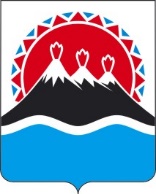 МИНИСТЕРСТВО ЛЕСНОГО И ОХОТНИЧЬЕГО ХОЗЯЙСТВА КАМЧАТСКОГО КРАЯПРИКАЗВ соответствии со статьями 83, 96 и 982 Лесного кодекса Российской Федерации, пунктом 5 Положения о федеральном государственном лесном контроле (надзоре), утвержденного постановлением Правительства Российской Федерации от 30.06.2021 № 1098, пунктом 2 Порядка осуществления лесной охраны, утвержденного приказом Минприроды России от 15.12.2021 № 955, Положением о Министерстве лесного и охотничьего хозяйства Камчатского края, утвержденного постановлением Правительства Камчатского края от 14.05.2024 № 223-П,ПРИКАЗЫВАЮ:1. Утвердить:1) перечень должностных лиц краевого государственного казенного учреждения «Камчатские лесничества», подведомственного Министерству лесного и охотничьего хозяйства Камчатского края, уполномоченных на осуществление федерального государственного лесного контроля (надзора) на землях лесного фонда, расположенных на территории Камчатского края согласно приложению 1 к настоящему приказу;2) перечень должностных лиц Министерства лесного и охотничьего хозяйства Камчатского края и краевого государственного казенного учреждения «Камчатские лесничества», подведомственного Министерству лесного и охотничьего хозяйства Камчатского края, уполномоченных на осуществление лесной охраны на землях лесного фонда, расположенных на территории Камчатского края согласно приложению 2 к настоящему приказу.2. Настоящий приказ вступает в силу после дня его официального опубликования и распространяется на правоотношения, возникшие с 3 июня 2024 года.Приложение к приказу Министерствалесного и охотничьего хозяйства Камчатского краяПеречень должностных лиц краевого государственного казенного учреждения «Камчатские лесничества», подведомственного Министерству лесного и охотничьего хозяйства Камчатского края, уполномоченных на осуществление федерального государственного лесного контроля (надзора) на землях лесного фонда, расположенных на территории Камчатского края1. Руководитель краевого государственного казенного учреждения «Камчатские лесничества» (далее –Учреждение) ‒ главный лесничий ‒ старший государственный лесной инспектор Камчатского края.2. Заместитель руководителя Учреждения ‒ заместитель главного лесничего ‒ заместитель старшего государственного лесного инспектора Камчатского края. 3. Главный инженер по охране, защите и воспроизводству лесов Учреждения ‒ государственный лесной инспектор Камчатского края. 4. Ведущий инженер по использованию лесов Учреждения ‒ государственный лесной инспектор Камчатского края. 5. Начальник филиала Учреждения ‒ лесничий ‒ заместитель старшего государственного лесного инспектора Камчатского края. 6. Помощник лесничего филиала Учреждения ‒ государственный лесной инспектор Камчатского края. 7. Инженер по охране леса филиала Учреждения ‒ государственный лесной инспектор Камчатского края. 8. Руководитель участкового лесничества филиала Учреждения ‒ участковый лесничий ‒ государственный лесной инспектор Камчатского края. 9. Заместитель руководителя участкового лесничества филиала Учреждения ‒ помощник участкового лесничего ‒ государственный лесной инспектор Камчатского края.Приложение к приказу Министерствалесного и охотничьего хозяйства Камчатского краяПеречень должностных лиц Министерства лесного и охотничьего хозяйства Камчатского края и краевого государственного казенного учреждения «Камчатские лесничества», подведомственного Министерству лесного и охотничьего хозяйства Камчатского края, уполномоченных на осуществление лесной охраны на землях лесного фонда, расположенных на территории Камчатского края1. В Министерстве лесного и охотничьего хозяйства Камчатского края:1) начальник управления федерального государственного контроля (надзора) – старший государственный лесной инспектор Камчатского края;2) в отделе федерального государственного лесного контроля (надзора) управления федерального государственного контроля (надзора):а) начальник отдела ‒ заместитель старшего государственного лесного инспектора Камчатского края;б) консультант – государственный лесной инспектор Камчатского края;в) главный специалист-эксперт – государственный лесной инспектор Камчатского края.2. В краевом государственном казенном учреждении «Камчатские лесничества» (далее – Учреждение) и его филиалах:1) главный инженер по охране, защите и воспроизводству лесов Учреждения – государственный лесной инспектор Камчатского края;2) ведущий инженер по использованию лесов Учреждения – государственный лесной инспектор Камчатского края;3) начальник филиала Учреждения – лесничий – заместитель старшего государственного лесного инспектора Камчатского края;4) помощник лесничего филиала Учреждения – государственный лесной инспектор Камчатского края;5) инженер по охране леса филиала Учреждения – государственный лесной инспектор Камчатского края;6) инженер по лесопользованию филиала Учреждения – государственный лесной инспектор Камчатского края;7) руководитель участкового лесничества филиала Учреждения -участковый лесничий – государственный лесной инспектор Камчатского края;8) заместитель руководителя участкового лесничества филиала Учреждения – помощник участкового лесничего – государственный лесной инспектор Камчатского края.[Дата регистрации] № [Номер документа]г. Петропавловск-КамчатскийОб утверждении Перечней должностных лиц, уполномоченных на осуществление федерального государственного лесного контроля (надзора), лесной охраны в лесах, расположенных на землях лесного фонда на территории Камчатского краяМинистр[горизонтальный штамп подписи 1]Д.Б. Щипицын от[REGDATESTAMP]№[REGNUMSTAMP]от[REGDATESTAMP]№[REGNUMSTAMP]